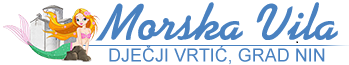                                                            Ulica dr. Franje Tuđmana 5, 23232 NIN  Tel./fax. 023 264 196; E-mail: morskavila@optinet.hr ;www. vrtic-morska-vila.hr, OIB: 52231121132KLASA: 601-02/23-01/02URBROJ: 2198-10-08-02-23-05                                                                                             Nin,  08. svibnja 2023.  godine Na temelju članka 13.  Poslovnika o radu Upravnog vijeća Dječjeg vrtića Morska vila Nin, sazivam ponovljenu 7. sjednicu  Upravnog vijeća, koja će se održati   elektroničkim putem dana 09. svibnja 2023. godineDNEVNI RED:Donošenje Odluke  o usvajanju Pravilnika o upisu i mjerilima upisa djece, nakon dobivene suglasnosti OsnivačaDonošenje Odluke o Planu upisa u pedagošku 2023./2024. godinuDonošenje Odluke o pokretanju postupka upisa  u pedagošku 2023./2024. godinu Donošenje Odluke o imenovanju Povjerenstva za upisMolim  da se glasovanje obavi putem elektroničke pošte na e-mail: morskavila@optinet.hr,  09. svibnja 2023. godine do 15:00 sati temeljem čega će se sačiniti zapisnik                                                                                                       PREDSJEDNICA UPRAVNOG VIJEĆA                                                                                                                    Ines Jakovčević